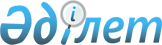 Об утверждении Правил присвоения звания "Почетный гражданин области (города, района)"Решение маслихата Костанайской области от 7 августа 2009 года № 224. Зарегистрировано Департаментом юстиции Костанайской области 8 сентября 2009 года № 3691.
      В соответствии с подпунктом 12-2) пункта 1 статьи 6 Закона Республики Казахстан от 23 января 2001 года "О местном государственном управлении и самоуправлении в Республике Казахстан" Костанайский областной маслихат РЕШИЛ:
      1. Утвердить Правила присвоения звания "Почетный гражданин области (города, района)" согласно приложению.
      2. Настоящее решение вводится в действие по истечении десяти календарных дней после дня его первого официального опубликования. Правила присвоения звания
"Почетный гражданин области
(города, района)"
1. Общие положения
      1. Настоящие Правила присвоения звания "Почетный гражданин области (города, района)" разработаны в соответствии с подпунктом 23) пункта 1 статьи 27 Закона Республики Казахстан от 23 января 2001 года "О местном государственном управлении и самоуправлении в Республике Казахстан" и определяют порядок присвоения звания "Почетный гражданин области (города, района)".
      2. Присвоение звания "Почетный гражданин области (города, района)" (далее Звание) является одним из важных моральных стимулов, выражением общественного признания плодотворной деятельности заслуженных граждан, их способностей, дарования и инициативы.
      3. Звание присваивается в знак особых заслуг перед областью (городом, районом) за:
      большой вклад в развитие экономики, науки и культуры, искусства, образования, здравоохранения и социальной сферы области (города, района);
      достижения в государственной и общественной деятельности, в развитии демократии, гласности и социального прогресса, духовного и интеллектуального потенциала, в бизнесе, творчестве, спорте, на государственной и военной службе;
      обеспечение законности, общественного порядка;
      активную деятельность по защите прав и законных интересов граждан, благотворительную деятельность и милосердие;
      плодотворную работу по укреплению межнационального согласия и общественной стабильности, мира, дружбы и сотрудничества между народами, проживающими в области;
      большой вклад в повышение имиджа области (города, района) в стране и за рубежом. 2. Порядок присвоения звания
      4. Ходатайство о присвоении Звания могут инициировать трудовые коллективы, общественные и религиозные объединения, творческие союзы, инициативные группы, представляющие общественные интересы.
      Акимы районов (городов областного значения) вносят предложения о присвоении Звания акиму области.
      Ходатайство подписывается соответствующим руководителем и направляется акиму области, района (города областного значения).
      В ходатайстве указываются основные биографические данные кандидата, краткое описание его достижений и заслуг перед областью (городом, районом) с подтверждающими документами, а также прилагаются выписка из протокола или решения собрания, фотографии кандидата размером 3 на 4 сантиметра (2 штуки).
      Ходатайства о присвоении звания, поступившие от лиц, выдвинувших свои кандидатуры, не рассматриваются.
      5. Звание присваивается по представлению акима области, района (города областного значения) соответствующим маслихатом.
      6. Представление о присвоении Звания вносится в областной (городской, районный) маслихат акимом области, района (города областного значения) не позднее, чем за один месяц до рассмотрения данного вопроса на сессии соответствующего маслихата.
      7. Решение соответствующего маслихата о присвоении Звания публикуется в местных средствах массовой информации.
      8. Звание не может быть присвоено:
      лицам, имеющим судимость, которая не погашена или не снята в установленном законодательством порядке на момент представления к Званию;
      лицам, признанным судом недееспособными. 3. Порядок вручения удостоверения,
нагрудного знака и памятной ленты
      9. Лицу, удостоенному Звания, вручается нагрудный знак, удостоверение и памятная лента. Вручение проводится в торжественной обстановке на общественно-значимом мероприятии.
      10. Нагрудный знак исполняется на металле с использованием герба (символики) соответствующей территории с надписью "Почетный гражданин области (города, района)".
      Удостоверение Почетного гражданина области (города, района) изготавливается в твердом переплете, подписывается акимом области, района (города областного значения) и председателем соответствующего маслихата.
      Памятная лента изготавливается из шелка или другого материала бирюзового цвета длиной два метра и шириной 20 сантиметров, с надписью цвета золота.
      Сноска. Пункт 10 – в редакции решения маслихата Костанайской области от 11.12.2023 № 91 (вводится в действие по истечении десяти календарных дней после дня его первого официального опубликования).


      11. В случае утери документов, подтверждающих Звание, дубликаты документов выдаются органом, присвоившим Звание.
      12. Регистрация Почетного гражданина области (города, района) производится в "Книге Почета" в хронологическом порядке.
      13. Изготовление нагрудного знака, удостоверения к нему и памятной ленты, оформление "Книги Почета" осуществляется в соответствии с действующим законодательством.
      14. Финансирование затрат на изготовление нагрудных знаков, удостоверений и памятных лент, содержание "Книги Почета" осуществляется за счет средств предусмотренных:
      областного бюджета при присвоении звания "Почетный гражданин области";
      бюджетов городов (районов) при присвоении звания "Почетный гражданин города (района)".
      15. В случае смерти Почетного гражданина, по желанию родственников или наследников, документы передаются в музей для хранения и экспонирования. 4. Основания лишения Звания
      16. Лицо, которому присвоено Звание, может быть лишено его решением сессии соответствующего маслихата в случаях:
      совершения негативного проступка, вызвавшего большой общественный резонанс;
      совершение преступления после вступления в силу обвинительного приговора суда;
      Лица, незаконно осужденные и реабилитированные полностью по решению суда, восстанавливаются в правах на Звание.
					© 2012. РГП на ПХВ «Институт законодательства и правовой информации Республики Казахстан» Министерства юстиции Республики Казахстан
				
Председатель очередной,
девятой сессии
Л. Гальцова
Секретарь Костанайского
областного маслихата
Г. Сагиев
СОГЛАСОВАНО:
Руководитель аппарата
акима Костанайской области
__________ А. Твердохлебов
07.08.2009 г.
Начальник
государственного учреждения
"Управление финансов акимата
Костанайской области"
___________ С. Аймухамбетова
07.08.2009 г.
Начальник
государственного учреждения
"Управление экономики и
бюджетного планирования акимата
Костанайской области"
____________________ М. Щеглова
07.08.2009 г.Приложение
к решению Костанайского
областного маслихата
от 7 августа 2009 года
№ 224